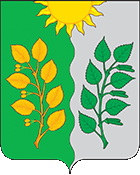 Собрание представителей сельского поселения Сухая Вязовка  муниципального  района ВолжскийСамарской областиЧетвертого созыва            РЕШЕНИЕ     №  9                                                                             « 30 »  марта         2023г.                                             «О внесении изменений в Решение Собрания представителей сельского поселения Сухая Вязовка муниципального района Волжский Самарской области от 29.12.2022 № 45 «Об утверждении бюджета сельского поселения Сухая Вязовка муниципального района Волжский Самарской области на 2023 год и плановый период 2024-2025 годов»В соответствии с Бюджетным кодексом Российской Федерации, Федеральным законом от 06.10.2003 № 131-ФЗ «Об общих принципах организации местного самоуправления в Российской Федерации», Уставом сельского поселения Сухая Вязовка муниципального района Волжский Самарской области, Собрание представителей сельского поселения Сухая Вязовка муниципального района Волжский Самарской области РЕШИЛО:1. Внести в Решение Собрания представителей сельского поселения Сухая Вязовка муниципального района Волжский Самарской области от 29.12.2022 № 45 «Об утверждении бюджета сельского поселения Сухая Вязовка муниципального района Волжский Самарской области на 2023 год и плановый период 2024-2025 годов» следующие изменения:Пункт 1 статьи 1 изложить в следующей редакции:.Приложение №1 «Распределение бюджетных ассигнований по разделам, подразделам, целевым статьям и видам расходов местного бюджета классификации расходов бюджетов бюджетной классификации Российской Федерации в ведомственной структуре расходов местного бюджета на 2023 год» изложить в редакции согласно приложению № 1 к настоящему Решению.2.1 ст.13 Утвердить объем межбюджетных трансфертов передаваемые другим бюджетам бюджетной системы :в 2023 году – в сумме  8466,95 тыс. рублей;          в 2024 году - в сумме 105,35 тыс. рублей;          в 2025 году - в сумме  0 тыс. рублей.2.Опубликовать настоящее Решение в газете «Вести сельского поселения» и разместить на официальном сайте администрации сельского поселения Сухая Вязовка в информационно - телекоммуникационной сети «Интернет».Глава сельского поселенияСухая Вязовка                                                                                     С.А.Петрова Председатель СобранияПредставителей    сельского поселенияСухая Вязовка                                                                                 Н.А.Ганусевич                                                                                                                                                            